领导批示：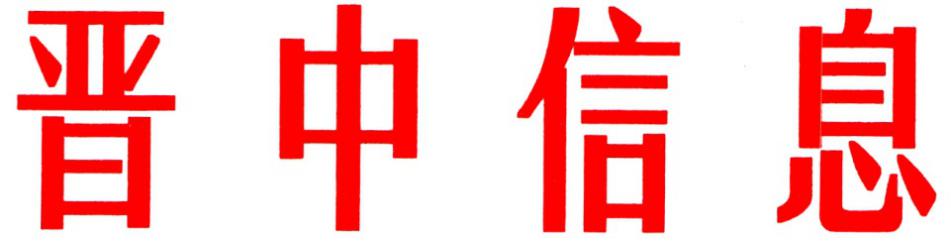 每日汇报（72）中共晋中市委办公室                     2023年4月12日榆社深化人口小县机构改革推动基层治理效能大提升榆社立足人口小县实际，围绕加强领导、权责法定、机构精简、治理高效目标，统筹调配编制资源，整合党政机构力量，优化行政管理机制，经过半年多的改革，全县机构职能实现系统性重塑，基层治理效能得到有效提升。2023年2月，中央编办深入榆社县调研，对小县改革成果给予积极评价。一、大部制整合，机构职能有机融合。一是构建大部门管理体系。坚持一类事项原则上由一个部门统筹、一件事情原则上由一个部门负责，对职能相近的党政机构进行大幅度重组整合，构建大经济、大农业、大建设等宽职能架构。全县35个党政机关重组整合为22个，9个人大机关整合为6个，6个政协机关整合为5个，70个限额内涉改事业单位整合为40个，9个行政综合执法队整合为1个，共精简各类机构55个，减少党政群科级领导职数33名，减少事业编制200个。二是解决职能重叠问题。县委办公室、县政府办公室合署办公后，实现文秘、会务、信息、督查等业务融合。县委政法委与县司法局合署办公、县信访局并入县委政法委后，将平安建设、矛盾化解与普法宣教、信访工作进行资源整合，县域平安建设的综合治理能力明显增强。县综合治理服务中心、县信访事务服务中心和县法律援助中心整合后，网格、信访、法律援助与行政执法指挥职能融合，为“县级指挥调度平台+县乡行政执法队伍+基层网格”的县乡一体行政执法体系的构建打牢基础。三是加强业务一线力量。优化涉改部门内设机构和股室设置，重新明确工作职责、工作流程、工作标准和岗位责任。改革前各部门均设置独立的办公室和财务，改革后只需要一套，节约人员全部充实一线。发改工信和科技商务局经过内部调整，增加业务人员4名。二、扁平制管理，行政效能显著提升。一是减掉中间环节，提高行政效率。改革前请示报告从业务股长、分管副局长、局长、分管副县长逐级请示，县委决策部署从副县长、局长、分管副局长、股长，最后到业务股室推进落实，周期长、效率低。改革后实行由县委、县政府领导兼任主要党政部门负责人的领导管理方式，5个党委部门领导由县委常委担任，6个政府部门领导由副县长担任，请示层级大幅减少。县委常委、副县长由分管领导变为部门领导，县委决策部署直达工作部门，县领导直面基层百姓工作，政策落地更加快捷高效。二是打破部门壁垒，推动综合执法。聚焦基层执法交叉等突出问题，推行“综合行政执法+其他执法力量”的“1+X”执法模式，强化乡镇统筹指挥调度，打破农业农村、自然资源、市场监管等领域监管界限，完善联合、联动、联勤机制，实现基层执法由“多头分散”向“集中统一”转变。改革前加油站监管检查需出动市场、应急、交通、交警等4个部门8名工作人员，改革后只需县综合行政执法队2名工作人员即可完成。三是降低沟通成本，发挥协同效应。相关部门合并后，按照整合后尽量集中办公原则，班子、机构、队伍深度融合，统一行使职责，减少沟通成本，高效落实工作。发改和工信部门均负责开发区建设发展的指导服务协调工作，改革后成立发改工信和科技商务局，统筹服务企业，协同助企纾困，实现“1+1＞2”的良好效果。三、高效化运转，基层活力全面激发。一是有效减轻财政供养压力。通过改革，财政供养人员比例不断降低，从2020年底1：21，到目前接近1：27。经初步测算，改革后县直部门公用经费支出每年可预计减少1000余万元，财政供养人员工资福利、“五险一金”等支出每年可预计减少2000余万元。二是持续激发涉改干部活力。在广泛征求意见、反复测算职数的基础上，优化领导干部调整方案，对不担任“一把手”的涉改单位负责人，符合条件的全部晋升四级调研员，统一由县委组织部管理考核，县委安排其协助党政班子成员工作，并列席县委中心组会议，最大限度调动干部积极性。三是优先充实基层干部队伍。小县改革后，按照配套政策，试点县3年内可自主制定公务员和事业人员招录招聘计划、招录条件。通过“县编乡用”的方式，将精简收回的事业编制资源向乡镇倾斜，用于经济发展等重点领域。2022年全县共招聘乡镇（城区）事业人员129名，全部为榆社籍大学生，行政村实现“一村一名大学生”全覆盖，既拓宽榆社籍大学生就业渠道，解决了高校毕业生“就业难”问题，也实现就近就业，破解了新招录人员“留不住”问题。（市委办信息科根据榆社县委报送信息整理）  如有批示或需详情，请与市委办公室信息科联系。    电话：2636111  主送：市委、市人大常委会、市政府、市政协负责同志。抄送：各县（区、市）党委、政府，市直相关单位。